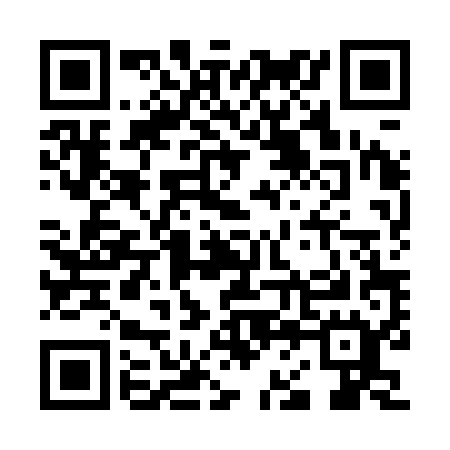 Ramadan times for 122 Mile House, British Columbia, CanadaMon 11 Mar 2024 - Wed 10 Apr 2024High Latitude Method: Angle Based RulePrayer Calculation Method: Islamic Society of North AmericaAsar Calculation Method: HanafiPrayer times provided by https://www.salahtimes.comDateDayFajrSuhurSunriseDhuhrAsrIftarMaghribIsha11Mon5:565:567:281:165:097:057:058:3812Tue5:535:537:261:165:117:077:078:4013Wed5:515:517:231:165:127:097:098:4214Thu5:495:497:211:155:147:117:118:4315Fri5:465:467:191:155:157:127:128:4516Sat5:445:447:171:155:167:147:148:4717Sun5:415:417:141:155:187:167:168:4918Mon5:395:397:121:145:197:177:178:5119Tue5:365:367:101:145:217:197:198:5320Wed5:345:347:071:145:227:217:218:5521Thu5:315:317:051:135:237:237:238:5722Fri5:295:297:031:135:257:247:248:5923Sat5:265:267:001:135:267:267:269:0124Sun5:235:236:581:125:277:287:289:0325Mon5:215:216:561:125:297:297:299:0526Tue5:185:186:541:125:307:317:319:0727Wed5:165:166:511:125:317:337:339:0928Thu5:135:136:491:115:327:357:359:1129Fri5:105:106:471:115:347:367:369:1330Sat5:085:086:441:115:357:387:389:1531Sun5:055:056:421:105:367:407:409:171Mon5:025:026:401:105:387:417:419:192Tue5:005:006:371:105:397:437:439:213Wed4:574:576:351:095:407:457:459:234Thu4:544:546:331:095:417:467:469:255Fri4:524:526:311:095:427:487:489:276Sat4:494:496:281:095:447:507:509:307Sun4:464:466:261:085:457:527:529:328Mon4:434:436:241:085:467:537:539:349Tue4:414:416:221:085:477:557:559:3610Wed4:384:386:191:075:487:577:579:39